Olimpiadi Italiane di Astronomia - XX EdizioneREGOLAMENTOArticolo 1Il Ministero dell’Istruzione - Dipartimento per il sistema educativo di istruzione e formazione - Direzione Generale per gli Ordinamenti Scolastici, la Valutazione e l’internazionalizzazione del Sistema Nazionale di Istruzione  - indice annualmente le Olimpiadi Italiane di Astronomia che si svolgono in tre fasi: Fase di Preselezione;Gara Interregionale;Finale Nazionale.La durata e le modalità delle tre prove sono indicate nel bando. La competizione è finalizzata a stimolare l’interesse per lo studio delle discipline scientifiche in generale, dell’astronomia e dell’astrofisica in particolare, e a offrire agli studenti delle scuole italiane una proficua occasione d’incontro con il mondo della ricerca scientifica e di confronto fra le diverse realtà scolastiche. La Finale Nazionale si svolge, di norma, nel mese di aprile. Le Olimpiadi Italiane di Astronomia sono, a pieno titolo, attività scolastica.Articolo 2 - Assegnazione e categorieLa realizzazione delle Olimpiadi Italiane di Astronomia viene assegnata annualmente all’Ente che, in risposta a un bando di selezione pubblica del MI, avrà presentato l’offerta ritenuta più idonea da parte di una apposita commissione nominata dal MI. Il MI e l’Ente assegnatario firmano una convenzione con la quale quest’ultimo si impegnerà a rispettare tutti gli obblighi assunti. Per l’edizione 2022 l’Ente assegnatario è la Società Astronomica Italiana (SAIt).La partecipazione alle Olimpiadi Italiane di Astronomia è riservata alle studentesse e agli studenti delle scuole italiane, statali o paritarie, senza distinzione di nazionalità e cittadinanza. Sulla base degli anni di nascita, un totale di quattro indicati per ogni edizione nel bando, e/o della scuola frequentata, i partecipanti saranno suddivisi nelle seguenti 3 categorie: Junior 1: studentesse e studenti frequentanti l’ultimo anno delle scuole secondarie di primo grado;Junior 2: nate/i negli ultimi due dei quattro anni ammessi alla partecipazione, frequentanti le scuole secondarie di secondo grado;Senior: nate/i nei primi due dei quattro anni ammessi alla partecipazione, frequentanti le scuole secondarie di secondo grado.Per regolamento internazionale gli studenti che nell’anno precedente hanno fatto parte della Squadra Italiana alle Olimpiadi Internazionali di Astronomia potranno partecipare all’edizione delle Olimpiadi Italiane dell’anno in corso, se nati negli anni ammessi alla partecipazione, solo nella categoria Senior. Nel bando annuale sono specificate le modalità e i criteri per la partecipazione e la selezione dei concorrenti.Per lo svolgimento della Fase di Preselezione e della Gara Interregionale, il territorio potrà essere suddiviso in sedi regionali e/o interregionali a cui le scuole faranno riferimento in base alla loro collocazione territoriale. Le sedi interregionali possono a loro volta costituire sedi staccate per agevolare la partecipazione degli studenti.Articolo 3 - Sedi InterregionaliPer lo svolgimento della Fase di Preselezione, che si svolgerà presso gli istituti partecipanti, e della Gara Interregionale, che si svolgerà on-line, il territorio nazionale, a seguito della collaborazione tra SAIt e Istituto Nazionale di Astrofisica (INAF), è suddiviso in dieci sedi interregionali:INAF - OA di Bologna - scuole di Emilia Romagna e ToscanaINAF - OA di Cagliari - scuole della SardegnaINAF - OA di Catania - scuole della SiciliaINAF - OA di Brera, Milano - scuole della LombardiaINAF - OA di Capodimonte, Napoli - scuole di Basilicata, Campania e PugliaSAIt - Planetario “Pythagoras” di Reggio Calabria - scuole della CalabriaINAF - IAPS di Roma - scuole del LazioINAF - OA d’Abruzzo, Teramo - scuole di Abruzzo, Marche, Molise e UmbriaINAF - OA di Torino - scuole di Liguria, Piemonte e Valle d’AostaINAF - OA di Trieste - scuole di Friuli-Venezia Giulia, Veneto e Trentino-Alto AdigeArticolo 4 - RegistrazioneLe scuole che intendono aderire alle XX Olimpiadi Italiane di Astronomia devono iscriversi, gratuitamente, registrando i propri dati e quelli dei propri studenti con le modalità e i termini indicati nel seguito.4.1 - Registrazione delle scuole: 28 ottobre - 3 dicembre 2021Sul sito delle Olimpiadi Italiane di Astronomia (www.olimpiadiastronomia.it) viene attivata una pagina di registrazione, dove le scuole interessate a partecipare, tramite un docente referente di discipline scientifiche incaricato dal Dirigente Scolastico, indicheranno:i dati della scuola;i dati del docente referente (cognome, nome, e-mail, recapito telefonico);l’indirizzo e-mail istituzionale della scuola;eventuali altri docenti di discipline scientifiche (cognome, nome, e-mail) che collaboreranno all’organizzazione delle Olimpiadi presso la scuola.A conferma della registrazione il docente referente riceverà uno username e una password da utilizzare per accedere alle sua pagina riservata per la registrazione degli studenti e per tutte le fasi successive. Alle scuole, ai docenti (referenti e collaboratori) e agli studenti partecipanti verranno rilasciati degli attestati di partecipazione utilizzabili ai fini della vigente normativa.4.2 - Registrazione degli studenti: 28 ottobre – 7 dicembre 2021Nella pagina di registrazione i docenti referenti inseriranno i dati anagrafici degli studenti che parteciperanno alla Fase di Preselezione (cognome e nome, data di nascita, genere, classe frequentata, eventuali ulteriori informazioni). L’inserimento potrà essere completato anche in più sessioni successive. Solo gli studenti registrati potranno partecipare alla Fase di Preselezione. Le scuole che non aderiscono alle XX Olimpiadi Italiane di Astronomia, ma hanno un numero limitato di studenti che chiedono di partecipare, possono segnalarne i nominativi entro il 5 dicembre 2021 scrivendo a olimpiadi_astronomia@sait.it. Questi studenti potranno essere assegnati come “aggregati” a una scuola partecipante vicina alla loro sede di residenza, se sarà possibile identificarne una disposta ad accettarli.Articolo 5 - Giurie, scelta delle prove e valutazioniVerranno formate le giurie delle dieci sedi interregionali (per l’analisi dei dati della Fase di Preselezione e la valutazione delle prove della Gara Interregionale) e una giuria della Finale Nazionale. Le giurie saranno formate da astronomi, docenti universitari, docenti di scuola secondaria di primo e secondo grado, individuati dalla SAIt in collaborazione con l’INAF e con la Direzione generale per gli ordinamenti scolastici e la valutazione del sistema nazionale d’istruzione del MI - Ufficio 1. La scelta delle prove per la Fase di Preselezione e per la Gara Interregionale è a cura di un gruppo di esperti costituita da astronomi, docenti universitari, docenti di scuola secondaria di primo e secondo grado, individuati dalla SAIt in collaborazione con l’INAF e con la Direzione generale per gli ordinamenti scolastici e la valutazione del sistema nazionale d’istruzione del MI - Ufficio 1. La scelta delle prove per la Finale Nazionale è a cura della giuria della Finale Nazionale.La correzione delle prove della Fase di Preselezione è a cura dei docenti referenti nelle singole scuole iscritte. I risultati saranno trasmessi alla giuria della sede interregionale di competenza, che provvederà a redigere l’elenco degli ammessi alla Gara Interregionale.La correzione delle prove della Gara Interregionale è a cura della giuria della sede interregionale di competenza; la correzione delle prove della Finale Nazionale è a cura della giuria della Finale Nazionale.Ogni tentativo di plagio o di ricorso a sussidi diversi da quelli ammessi e/o eventualmente forniti dalle giurie comporta l’immediata esclusione dalle XX Olimpiadi Italiane di Astronomia. Le decisioni delle giurie sono definitive e insindacabili.Articolo 6 - Svolgimento delle proveFase di Preselezione: 9 e 10 dicembre 2021La Fase di Preselezione si svolgerà simultaneamente in tutte le scuole partecipanti con inizio alle ore 11:00 del 9 dicembre 2021 per le categorie Junior 1 e Junior 2 e alle ore 11:00 del 10 dicembre 2021 per la categoria Senior. In entrambi i giorni e per tutte le categorie la prova avrà una durata di 45 minuti. Dalle ore 10:00 del 7 dicembre il docente referente potrà scaricare dalla sua pagina riservata: le prove (questionari in formato .pdf) per le categorie Junior 1, Junior 2 e Senior;gli indirizzi e-mail e i numeri di telefono delle sedi interregionali e della sede nazionale a cui si potrà rivolgere, dalle ore 08:30 alle ore 14:30 del 9 e 10 dicembre, per chiarimenti o per segnalare problemi di qualsiasi natura.I questionari saranno costituiti da 30 domande a risposta multipla, ciascuna con 4 possibili risposte. Le domande saranno suddivise in tre livelli di difficoltà crescente, ognuno composto da 10 domande. Il docente responsabile avrà cura di registrare l’orario di consegna dei questionari da parte dei singoli partecipanti (spazio previsto nel frontespizio). Per la valutazione si opererà come segue: i questionari verranno valutati dal docente referente e dagli eventuali docenti collaboratori della scuola;nella valutazione si dovrà tener conto che non è possibile per gli studenti apportare correzioni alle risposte già date: le domande con una doppia risposta o con correzione/i alla risposta dovranno essere considerate errate;dalle ore 14:30 del 10 dicembre, nella pagina riservata sul sito, verrà attivata una sezione precompilata per riportare il resoconto della Fase di Preselezione; la compilazione del resoconto darà accesso al file con le soluzioni del questionario; dalle ore 14:30 del 10 dicembre i docenti che avranno compilato il resoconto della Fase di Preselezione avranno accesso a una sezione precompilata che conterrà il nome degli studenti, distinti per categoria, per riportare il numero di risposte esatte, errate e non date per ognuno dei tre livelli;per ogni risposta esatta verranno assegnati due punti per le domande del primo livello, tre punti per le domande del secondo livello e quattro punti per le domande del terzo livello; per le risposte non date verranno assegnati 0,2 punti per le domande del primo livello, 0,4 punti per le domande del secondo livello e 0,8 punti per le domande del terzo livello; per ogni risposta errata verranno assegnati 0 punti per tutti i livelli;il punteggio massimo ottenibile è di 90 punti, la valutazione totale di ciascun partecipante verrà visualizzata in modo automatico.La correzione dei questionari degli eventuali studenti “aggregati” è affidata all’insegnante referente della scuola ospitante, che provvederà a comunicare il punteggio loro assegnato con le stesse modalità degli studenti della propria scuola. Il termine ultimo per riportare le valutazioni è fissato alle ore 17:00 del 20 dicembre 2021. A parità di punteggio totale i partecipanti verranno classificati in base a:maggior numero di risposte esatte nelle domande del terzo livello;maggior numero di risposte esatte nelle domande del secondo livello;minor tempo impiegato per l’esecuzione della prova.Il docente referente provvederà a custodire le prove in originale, per i controlli a campione che gli organizzatori si riservano di eseguire. Le prove dovranno essere custodite fino a 60 giorni dopo la conclusione della Finale Nazionale.6.1 Ammissione alla Gara InterregionaleVisti i risultati pervenuti dai docenti referenti, a insindacabile giudizio delle giurie delle sedi interregionali, per ciascuna scuola partecipante saranno ammessi alla Gara Interregionale un massimo di quattro studenti nella categoria Junior 1 (scuole secondarie di primo grado), di tre studenti nella categoria Junior 2 e di tre studenti nella categoria Senior (scuole secondarie di secondo grado), purché la valutazione conseguita dagli studenti sia risultata superiore a 50/90 per la categoria Junior 1, a 52/90 per la categoria Junior 2 e a 58/90 per la categoria Senior. Gli studenti “aggregati” eventualmente ammessi alla Gara Interregionale saranno considerati in “over quota” rispetto a quelli della scuola ospitante. Il Comitato Organizzatore Nazionale si riserva, con decisione motivata, di aumentare il numero massimo di ammessi alla Gara Interregionale per ciascuna scuola, e/o di modificare il limite minimo della valutazione necessaria per l’ammissione alla Gara Interregionale.I nomi degli ammessi alla Gara Interregionale 2022 saranno resi noti entro giovedì 7 gennaio 2022 sul sito delle Olimpiadi di Astronomia (www.olimpiadiastronomia.it) e sul sito della Società Astronomica Italiana (www.sait.it). Tale comunicazione avrà valore ufficiale.6.2 Rinuncia alla partecipazione alla Gara InterregionaleNel caso in cui uno studente ammesso alla Gara Interregionale rinunci alla partecipazione, la scuola interessata potrà sostituirlo con un altro studente, scorrendo la classifica, purché:il docente referente della scuola faccia pervenire al Comitato Organizzatore una dichiarazione di rinuncia da parte dello studente firmata da almeno uno dei genitori;la dichiarazione di rinuncia venga trasmessa entro e non oltre il 4 febbraio 2022;contestualmente alla dichiarazione di rinuncia venga comunicato il nome dello studente subentrante;lo studente subentrante abbia conseguito una valutazione che gli consentita di essere ammesso alla Gara Interregionale;la posizione in classifica dello studente subentrante non sia di oltre tre posti oltre il limite di ammessi per ciascuna scuola. Quindi in una scuola secondaria di primo grado potrà subentrare per primo lo studente classificato al quinto posto e poi eventualmente gli altri studenti fino a quello classificato al settimo posto. In una scuola secondaria di secondo grado potrà subentrare per primo, in ciascuna delle due categorie, lo studente classificato al quarto posto e poi eventualmente gli altri studenti fino a quello classificato al sesto posto.Articolo 7 - Attestati e vincitoriAlle scuole e agli studenti partecipanti verranno rilasciati attestati di partecipazione. In ogni sede interregionale, il primo classificato di ciascuna categoria sarà designato vincitore della Gara Interregionale per la sede e la categoria di appartenenza.I 15 studenti, cinque per ogni categoria, che a insindacabile giudizio della giuria nazionale avranno conseguito i punteggi migliori nella Finale Nazionale, saranno proclamati vincitori delle Olimpiadi Italiane di Astronomia. Ai 15 vincitori così individuati saranno assegnati la medaglia “Margherita Hack” e un attestato. Per tutte e tre le categorie verrà inoltre assegnato un diploma di merito ai partecipanti classificati dal sesto al decimo posto. Una targa speciale sarà assegnata agli studenti che avranno partecipato, inclusa quella in corso, ad almeno tre Finali Nazionali. La giuria nazionale potrà decidere di assegnare menzioni speciali agli studenti che nello svolgimento delle prove si siano distinti in modo particolare.I primi 3 classificati della categoria Junior 2 e i primi 2 classificati della categoria Senior nella Finale Nazionale formeranno la Squadra Italiana che rappresenterà l’Italia alle Olimpiadi Internazionali di Astronomia (IAO) 2022. Per gli allievi frequentanti il secondo biennio la partecipazione alle Olimpiadi Italiane di Astronomia dà diritto all’accesso al credito formativo.Articolo 8 - SpeseLe spese di soggiorno degli studenti partecipanti alla Finale Nazionale e dei docenti accompagnatori sono a carico della Società Astronomica Italiana. È prevista la sistemazione alberghiera in camera doppia per i docenti e in camera doppia o tripla per gli studenti. Ogni richiesta di variazione della sistemazione proposta dall'organizzazione dovrà essere comunicata per tempo, concordata con l’organizzazione e sarà a carico dei partecipanti. Restano a carico dei partecipanti le spese di viaggio.Gli studenti concorrenti, poiché minorenni, viaggeranno sotto la responsabilità dei docenti accompagnatori. Sia la Società Astronomica Italiana, Ente affidatario delle Olimpiadi Italiane di Astronomia, nonché il personale del Ministero dell’Istruzione e dell’Istituto Nazionale di Astrofisica impegnato nella manifestazione sono esonerati da ogni responsabilità di vigilanza.Articolo 9 - Stage di formazioneAl fine di migliorare il livello di preparazione dei partecipanti sono previsti i seguenti stage formativi:Stage Estivo di Formazione (SEF)I cinque vincitori per la categoria Junior 2 e i cinque vincitori per la categoria Senior saranno invitati allo Stage Estivo di Formazione (SEF) organizzato in una località che verrà successivamente individuata. La frequenza al SEF è obbligatoria per i cinque studenti selezionati a comporre la Squadra Italiana per poter effettivamente partecipare alle IAO 2022. In caso di mancata frequenza al SEF, o di rinuncia alla partecipazione alle IAO 2022 da parte di un componente la Squadra Italiana, gli organizzatori potranno proporre un sostituto, purchè partecipante al SEF, individuato scorrendo la graduatoria di merito della Finale Nazionale. Le spese di soggiorno per la partecipazione al SEF sono a carico della Società Astronomica Italiana. Restano a carico dei partecipanti le spese di viaggio.Stage presso il TNGI componenti per la categoria Senior della Squadra Italiana alle IAO 2022 verranno invitati a uno stage presso il Telescopio Nazionale Galileo (La Palma, Isole Canarie - Spagna). Le spese per la partecipazione a questo stage saranno a carico della Società Astronomica Italiana. Stage presso altre struttureGli ammessi alla Finale Nazionale, scorrendo la graduatoria di merito, potranno essere invitati a partecipare ad altri stage di formazione presso strutture INAF o SAIt e alla Scuola Estiva di Astronomia di Orientamento ed Eccellenza “A Scuola di Stelle” organizzata in una località che verrà successivamente individuata.Le spese di soggiorno per la partecipazione a questi stage sono a carico degli organizzatori. Restano a carico dei partecipanti le spese di viaggio.Articolo 10 - eventuali restrizioni legate all’emergenza covid-19Le modalità di svolgimento delle tre fasi elencate nell’art. 1 sono indicate nel bando e tengono conto dell’eventuale presenza di provvedimenti governativi legati all’emergenza covid-19 che dovessero limitare la presenza degli studenti nelle scuole o i loro spostamenti.Articolo 11Con l’iscrizione alle Olimpiadi Italiane di Astronomia, i Dirigenti delle scuole partecipanti accettano incondizionatamente tutte le norme del presente Regolamento.Firenze, 15 ottobre 2021Il Presidente della Società Astronomica ItalianaProf. Roberto Buonanno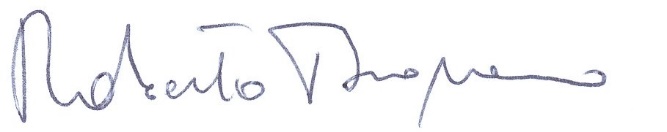 